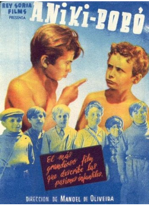 ANIKI BOBOInspection des écoles françaises de l’Afrique de l’OuestFiche n° 1TRAME DE SEQUENCE : HISTOIRE DES ARTSTRAME DE SEQUENCE : HISTOIRE DES ARTSL’histoire du cinéma, les films en noir et blanc – C3L’histoire du cinéma, les films en noir et blanc – C3L’histoire du cinéma, les films en noir et blanc – C3N° ObjectifsDéroulementDocuments, matériel1Connaître les débuts de l’histoire du cinémaDécouvrir des films en noir et blanc : les courts métrages, le muet, visionnage d’extraits« Sortie d’usine »  et « L’arrivée d’un train à La Ciotat » des Frères Lumière, « A Trip to the Moon », Georges Méliès2Découvrir les grandes étapes de l’histoire du cinéma (muet, parlant, noir et blanc – couleur), 3 DRecherche documentaire par les élèves ou lecture de documents fournis par l’enseignantTextes, questionnaire à remplir3Découvrir les différentes catégories de films : comique, tragique, aventure, policier, documentaire, science-fiction, comédie musicale, … Faire un listing à partir de ce que les élèves connaissent et les classer par catégorie.Un tableau pour classer les films, avec la dernière colonne qui permet d’expliquer l’appartenance à telle ou telle catégorie4Présenter Aniki Bobo : le Portugal, Porto,  le contexte historique, le réalisateurLecture de documentsUne carte d’Europe, une carte du Portugal, une biographie du réalisateur + photos et résumé historique proposé par l’enseignant5Visionner le film